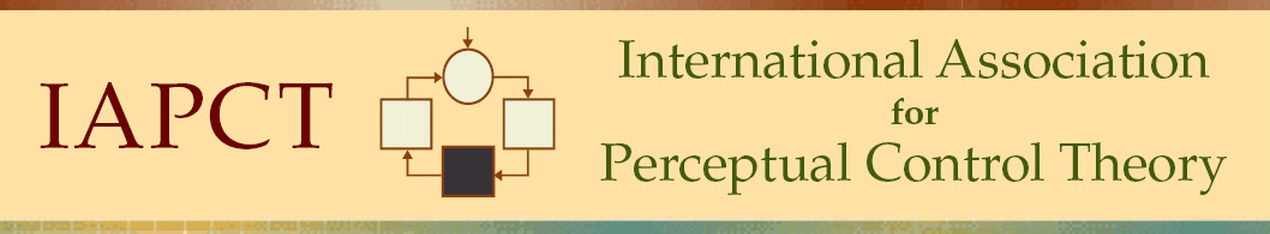 Formerly the Control Systems Group28th Conference of the IAPCT      October 11-13, 2018Northwestern University, Evanston, Illinois, USAThursday, 11 October9:00 am to 3:30 pm	Explore William T. Powers Archives at Northwestern University4:00 to 4:50 pm	IAPCT Board Meeting5:00 to 6:00 pm	Annual Meeting6:00 to 7:30 pm 	Dinner7:30 – 9:00 pm	ReceptionFriday, 12 October8:30 to 9:00 am	Registration9:00 to 10:15 am	Opening Session			Welcome and IntroductionsIn Memoriam Recognition –Led by Lloyd Klinedinst			An Introduction to Living Control Systems -- Dag Forssell10:15 to 10:30 am	Break10:30 to 12:00 	Rubber Bands and Tennis Balls: Portable Demonstrations of Perceptual Control -- Gary A. CzikoLimitless PCT? Building an Evidence Base for Applying PCT to Phobias, Psychosis, Dementia, and Violent Extremism; And Broadening Scope to Groups, Families, Schools, Prisons and Community Settings, Warren Mansell (via Skype)12:00 to 1:00		Lunch1:00 to 3:00 pm	How to Study Living Control Systems -- Richard MarkenNeural Basis of PCT -- Henry Yin3:15 to 3:30 pm	Break3:30 to 5:00 pm	When Control Goes Wrong: Social Problems from a Control Theory Perspective -- Kent McClellandPanel and Open Discussion: PCT Research Priorities and Needs – Heather Broccard-Bell, Henry Yin, and Rick Marken6:00 onwards		Dinner and SocialSaturday, 13 October8:30 to 9:00 am	Registration9:00 to 10:15 am	Militarism, Machismo, and the Regulation of Self-Image -- Brian D’AgostinoCan We Control the Behavior of Others or Only Influence It?  PCT, Interpersonal and Other Perspectives -- Richard Pfau10:15 to 10:30 am	Break10:30 to 12:00 	Robotics the Natural Way: Dodging the Computational Approach -- Rupert Young12:00 to 1:00		Lunch1:00 to 3:00 pm	Collective Control of Foraging in Honey Bee Colonies -- Heather Bell			Language as the Control of Perception -- Bruce Nevin			My Body Through PCT Glasses – Dag Forssell3:15 to 3:30 pm	Break3:30 to 5:00 pm	PCT Transforms Teaching: A Presentation and Panel Discussion --Lloyd KlinedinstPanel and Open Discussion: Promoting PCT -- Dag Forssell, Lloyd Klinedinst, and Rupert Young6:00 onwards		Dinner and SocialUpdated: 24 July 2018